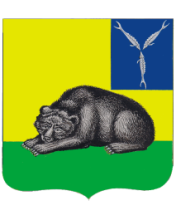 ВОЛЬСКОЕ МУНИЦИПАЛЬНОЕ СОБРАНИЕВОЛЬСКОГО МУНИЦИПАЛЬНОГО РАЙОНАСАРАТОВСКОЙ ОБЛАСТИРЕШЕНИЕ от 21.12.2020 г.                                          № 5/63-411                                 г.ВольскО награждении Почётной Грамотой Вольского муниципального Собрания Мартыновой О.П.            Рассмотрев ходатайство ГУЗ СО «Вольская районная больница» о награждении Почётной Грамотой Вольского муниципального Собрания,  в соответствии с Положением о Почётной Грамоте Вольского муниципального Собрания, утвержденным Решением Вольского муниципального Собрания от 02.02.2017 г. № 5/6-79, руководствуясь ст. 19 Устава Вольского муниципального района, Вольское муниципальное Собрание РЕШИЛО:          1. Наградить Почётной Грамотой Вольского муниципального Собрания  фельдшера скорой медицинской помощи отделения скорой медицинской помощи ГУЗ СО «Вольская районная больница» Мартынову Ольгу Петровну за самоотверженный труд по оказанию медицинской помощи больным с коронавирусной инфекцией, за достижение высших показателей в здравоохранении, добросовестный труд и высокий профессионализм.           2. В соответствии с п.4 решения и п.13 Приложения № 1 к решению Вольского муниципального Собрания от 02.02.2017 года № 5/6-79 «Об утверждении  Положения о Почётной Грамоте Вольского муниципального Собрания» выплатить Мартыновой Ольге Петровне денежное вознаграждение в сумме 10000 (десяти) тысяч рублей.            3. Поручить Председателю Вольского муниципального Собрания:          а) организовать изготовление Почётной Грамоты Вольского муниципального Собрания в соответствии с описанием, утвержденным решением муниципального Собрания, и выполнение иных мероприятий, определенных Положением о Почётной Грамоте Вольского муниципального Собрания;          б)  вручить Почётную Грамоту Вольского муниципального Собрания Мартыновой Ольге Петровне в торжественной обстановке.          4. Решение вступает в силу с момента принятия и подлежит опубликованию.Председатель Вольскогомуниципального Собрания                                                              О.А. Кирсанова